МИНИСТЕРСТВО ВНУТРЕННЕЙ ПОЛИТИКИ КИРОВСКОЙ ОБЛАСТИРАСПОРЯЖЕНИЕот 31 января 2022 г. N 3ОБ УТВЕРЖДЕНИИ ПЛАНА РЕАЛИЗАЦИИ ГОСУДАРСТВЕННОЙ ПРОГРАММЫКИРОВСКОЙ ОБЛАСТИ "СОДЕЙСТВИЕ РАЗВИТИЮ ГРАЖДАНСКОГО ОБЩЕСТВАИ РЕАЛИЗАЦИЯ ГОСУДАРСТВЕННОЙ НАЦИОНАЛЬНОЙ ПОЛИТИКИ"НА 2022 ГОДВ соответствии с постановлением Правительства Кировской области от 21.09.2022 N 528-П "О разработке, реализации и оценке эффективности реализации государственных программ Кировской области":(в ред. распоряжения министерства внутренней политики Кировской области от 06.02.2023 N 4)1. Утвердить план реализации государственной программы Кировской области "Содействие развитию гражданского общества и реализация государственной национальной политики" на 2022 год согласно приложению.2. Жуковой М.А., начальнику отдела правовой, финансовой и кадровой работы министерства внутренней политики Кировской области, обеспечить размещение в правовой системе "Консультант Киров" утвержденного плана реализации в течение 10 дней со дня утверждения.3. Контроль за выполнением распоряжения оставляю за собой.4. Настоящее распоряжение распространяется на правоотношения, возникшие с 01.01.2022.Заместитель ПредседателяПравительства области,министрвнутренней политикиКировской областиА.Н.ЛУЧИНИНПриложениеУтвержденраспоряжениемминистерства внутренней политикиКировской областиот 31 января 2022 г. N 3СогласованоМинистр экономического развитияКировской областиН.М.КРЯЖЕВА23 сентября 2022 годаИ.о. министра финансовКировской областиЛ.А.МАКОВЕЕВА14 октября 2022 годаПЛАНРЕАЛИЗАЦИИ ГОСУДАРСТВЕННОЙ ПРОГРАММЫ КИРОВСКОЙ ОБЛАСТИ"СОДЕЙСТВИЕ РАЗВИТИЮ ГРАЖДАНСКОГО ОБЩЕСТВА И РЕАЛИЗАЦИЯГОСУДАРСТВЕННОЙ НАЦИОНАЛЬНОЙ ПОЛИТИКИ" НА 2022 ГОД--------------------------------<*> Финансирование мероприятий в соответствии со сводной бюджетной росписью областного бюджета по состоянию на 31.12.2022.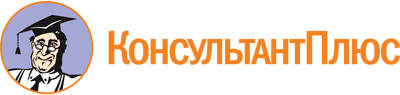 Распоряжение министерства внутренней политики Кировской области от 31.01.2022 N 3
(ред. от 06.02.2023)
"Об утверждении плана реализации государственной программы Кировской области "Содействие развитию гражданского общества и реализация государственной национальной политики" на 2022 год"Документ предоставлен КонсультантПлюс

www.consultant.ru

Дата сохранения: 24.06.2023
 Список изменяющих документов(в ред. распоряжений министерства внутренней политики Кировской областиот 19.07.2022 N 16, от 18.10.2022 N 27, от 06.02.2023 N 4)Список изменяющих документов(в ред. распоряжения министерства внутренней политики Кировской областиот 06.02.2023 N 4)N п/пНаименование государственной программы Кировской области, подпрограммы, структурного элемента, мероприятияОтветственный исполнитель, соисполнитель, участникСрокСрокИсточник финансированияФинансирование на 2022 год, тыс. рублейОжидаемый результат реализации мероприятия государственной программы Кировской области (краткое описание)N п/пНаименование государственной программы Кировской области, подпрограммы, структурного элемента, мероприятияОтветственный исполнитель, соисполнитель, участникначало реализацииокончание реализацииИсточник финансированияФинансирование на 2022 год, тыс. рублейОжидаемый результат реализации мероприятия государственной программы Кировской области (краткое описание)12345678Государственная программа Кировской области "Содействие развитию гражданского общества и реализация государственной национальной политики"Иконников Д.С. - министр внутренней политики Кировской области (далее - Иконников Д.С. - министр)всего416791,37Государственная программа Кировской области "Содействие развитию гражданского общества и реализация государственной национальной политики"Иконников Д.С. - министр внутренней политики Кировской области (далее - Иконников Д.С. - министр)федеральный бюджет4031,00Государственная программа Кировской области "Содействие развитию гражданского общества и реализация государственной национальной политики"Иконников Д.С. - министр внутренней политики Кировской области (далее - Иконников Д.С. - министр)областной бюджет <*>322217,60Государственная программа Кировской области "Содействие развитию гражданского общества и реализация государственной национальной политики"Иконников Д.С. - министр внутренней политики Кировской области (далее - Иконников Д.С. - министр)местный бюджет40163,50Государственная программа Кировской области "Содействие развитию гражданского общества и реализация государственной национальной политики"Иконников Д.С. - министр внутренней политики Кировской области (далее - Иконников Д.С. - министр)внебюджетные источники50379,271.Отдельное мероприятие "Обеспечение поддержки институтов гражданского общества"Кильмаков И.И. - начальник отдела по взаимодействию с институтами гражданского общества министерства внутренней политики Кировской области (далее - Кильмаков И.И. - начальник отдела); Дворцов Д.Л. - министр культуры Кировской области; Черных Е.В. - начальник управления массовых коммуникаций Кировской области (далее - Черных Е.В. - начальник управления)01.01.202231.12.2022областной бюджет20313,501.1.Предоставление из областного бюджета субсидии Кировской областной общественной организации Всероссийской общественной организации ветеранов (пенсионеров) войны, труда, Вооруженных Сил и правоохранительных органов на реализацию общественно полезных (социальных) программ и обеспечение уставной деятельности организацииКильмаков И.И. - начальник отдела; Жукова М.А. - начальник отдела правовой, финансовой и кадровой работы министерства внутренней политики Кировской области (далее - Жукова М.А. - начальник отдела); Галицких А.А. - председатель Кировской областной общественной организации Всероссийской общественной организации ветеранов (пенсионеров) войны, труда, Вооруженных Сил и правоохранительных органов01.01.202231.12.2022областной бюджет1915,60Обеспечено развитие ветеранского движения в регионе.Проведены организационно-методические, культурные, спортивные мероприятия для ветеранов, пенсионеров и инвалидов.Лица старшего возраста вовлечены в общественную жизнь.Обеспечено участие ветеранов и пенсионеров в гражданско-патриотических мероприятиях1.2.Финансовое обеспечение деятельности Кировского областного государственного казенного учреждения "Аппарат Общественной палаты Кировской области"Кильмаков И.И. - начальник отдела; Жукова М.А. - начальник отдела; Зингер Н.А. - руководитель КОГКУ "Аппарат Общественной палаты Кировской области"01.01.202231.12.2022областной бюджет3711,10Обеспечена стабильная и полноценная работа Общественной палаты Кировской области1.3.Проведение социологических исследований, определяющих основные вопросы (направления) развития гражданского обществаКильмаков И.И. - начальник отдела; Зингер Н.А. - руководитель КОГКУ "Аппарат Общественной палаты Кировской области"01.01.202225.10.2022областной бюджет200,00Изучено состояние гражданского общества Кировской области, определены проблемы и направления его развития. Подготовлен Ежегодный доклад о состоянии гражданского общества Кировской области1.4.Проведение XII Гражданского Форума Кировской областиКильмаков И.И. - начальник отдела; Зингер Н.А. - руководитель КОГКУ "Аппарат Общественной палаты Кировской области"01.01.202201.12.2022областной бюджет100,00Проведен XII Гражданский Форум Кировской области. Распространены эффективные формы взаимодействия органов исполнительной власти области с институтами гражданского общества и демонстрация имеющихся результативных примеров взаимодействия общества и власти, а также выработаны механизмы воздействия гражданского общества на принимаемые властью решения, произведен поиск новых перспектив развития региона1.5.Проведение конкурсного отбора социально ориентированных некоммерческих организаций (далее - СОНКО) на предоставление грантов в форме субсидий из областного бюджета на реализацию социально значимых проектов (инициатив) (далее - региональный грантовый конкурс)Кильмаков И.И. - начальник отдела01.06.202201.09.2022не требуетсяXОпределены победители конкурсного отбора среди социально ориентированных некоммерческих организаций1.6.Предоставление грантов из областного бюджета по итогам регионального грантового конкурсаКильмаков И.И. - начальник отдела; Жукова М.А. - начальник отдела01.09.202231.12.2022областной бюджет14000,00Заключено 30 соглашений о предоставлении грантов из областного бюджета социально ориентированным некоммерческим организациям - победителям конкурсного отбора на реализацию социально значимых инициатив 2022 года. Реализованы 30 социально значимых инициатив, получивших грантовую поддержку по итогам конкурсного отбора 2022 года1.7.Проведение обучающих мероприятий для СОНКОКильмаков И.И. - начальник отдела01.04.202231.12.2022не требуетсяXПовышен уровень знаний сотрудников СОНКО по вопросам участия в региональных грантовых конкурсах, в том числе по вопросам реализации значимых инициатив на территории Кировской области.Проведены обучающие и консультативные мероприятия1.8.Оказание консультационной и методической помощи муниципальным образованиям Кировской области по вопросам развития гражданского общества, в том числе взаимодействия с общественными организациямиКильмаков И.И. - начальник отдела01.01.202231.12.2022не требуетсяXПовышен уровень знаний муниципальных служащих по вопросам взаимодействия с общественными объединениями.Проведены обучающие и консультативные мероприятия1.9.Оказание консультационной и методической помощи СОНКО по вопросам взаимодействия с органами исполнительной власти и муниципалитетами Кировской областиКильмаков И.И. - начальник отдела01.01.202231.12.2022не требуетсяXПовышен уровень знаний сотрудников СОНКО по вопросам взаимодействия с органами исполнительной власти и муниципалитетами Кировской области.Проведены обучающие и консультативные мероприятия1.10.Оказание содействия в развитии межрегионального сотрудничества общественным организациямКильмаков И.И. - начальник отдела01.01.202231.12.2022не требуетсяXОбеспечен обмен опытом между региональными СОНКО в реализации совместных проектов, участии в мероприятиях межрегионального характера1.11.Организация в областных государственных библиотеках мероприятий и выставок литературы по тематике развития гражданского обществаДворцов Д.Л. - министр культуры Кировской области01.01.202231.12.2022не требуетсяXПовышен уровень информированности населения Кировской области по вопросам развития гражданского общества, правовой грамотности, читательской компетентности в вопросах развития гражданского общества1.12.Сопровождение на официальном сайте Правительства Кировской области страницы, освещающей деятельность институтов гражданского обществаЧерных Е.В. - начальник управления; Кильмаков И.И. - начальник отдела01.01.202231.12.2022не требуетсяXОбеспечена информационная поддержка институтов гражданского общества. Размещено на официальном информационном сайте Правительства Кировской области 50 информационных материалов, освещающих деятельность институтов гражданского общества. Население региона проинформировано о деятельности общественных организаций1.13.Предоставление из областного бюджета субсидии Кировской областной общественной просветительско-обучающей организации "Знание" на возмещение расходов, связанных с проведением семинаров, конференций, круглых столов, форумов, курсов повышения квалификации, организованных для гражданских и муниципальных служащих, сотрудников социально ориентированных некоммерческих организацийКильмаков И.И. - начальник отдела; Жукова М.А. - начальник отдела; Шедько Н.И. - председатель Кировской областной общественной просветительско-обучающей организации "Знание"01.05.202231.12.2022областной бюджет280,00Оказана правовая, информационно-методическая, организационная и консультационная поддержка социально ориентированным некоммерческим организациям, повышен уровень профессиональных знаний у сотрудников и добровольцев социально ориентированных некоммерческих организаций, а также гражданских и муниципальных служащих1.14.Оплата услуг независимых экспертов для проведения оценки заявок СОНКО - участников конкурсного отбора среди социально ориентированных некоммерческих организацийКильмаков И.И. - начальник отдела; Жукова М.А. - начальник отдела01.08.202231.12.2022областной бюджет106,80Установлена степень соответствия проектов социально значимых инициатив критериям оценки, определены социальная значимость и уникальность проектов, выявлены риски нереализации или трудностей в реализации проектов2.Отдельное мероприятие "Обеспечение реализации проекта по поддержке местных инициатив"Шулятьева О.Ю. - министр социального развития Кировской области; органы местного самоуправления (по согласованию), средства граждан и организаций11.01.202230.12.2022всего316502,302.Отдельное мероприятие "Обеспечение реализации проекта по поддержке местных инициатив"Шулятьева О.Ю. - министр социального развития Кировской области; органы местного самоуправления (по согласованию), средства граждан и организаций11.01.202230.12.2022областной бюджет231502,302.Отдельное мероприятие "Обеспечение реализации проекта по поддержке местных инициатив"Шулятьева О.Ю. - министр социального развития Кировской области; органы местного самоуправления (по согласованию), средства граждан и организаций11.01.202230.12.2022местный бюджет40000,002.Отдельное мероприятие "Обеспечение реализации проекта по поддержке местных инициатив"Шулятьева О.Ю. - министр социального развития Кировской области; органы местного самоуправления (по согласованию), средства граждан и организаций11.01.202230.12.2022внебюджетные источники45000,002.1.Проведение конкурсного отбора инициативных проектов по развитию общественной инфраструктуры муниципальных образований Кировской областиШулятьева О.Ю. - министр социального развития Кировской области01.09.202230.12.2022не требуетсяXПроведен конкурсный отбор инициативных проектов по развитию общественной инфраструктуры муниципальных образований Кировской области на 2023 год2.2.Предоставление субсидий местным бюджетам из областного бюджета на софинансирование инициативных проектов по развитию общественной инфраструктуры муниципальных образований Кировской областиШулятьева О.Ю. - министр социального развития Кировской области; органы местного самоуправления (по согласованию); средства граждан и организаций11.01.202230.12.2022всего361502,30Направлены субсидии местным бюджетам из областного бюджета на софинансирование инициативных проектов в соответствии с законом Кировской области об областном бюджете на 2022 год, осуществлена реализация инициативных проектов по развитию общественной инфраструктуры муниципальных образований2.2.Предоставление субсидий местным бюджетам из областного бюджета на софинансирование инициативных проектов по развитию общественной инфраструктуры муниципальных образований Кировской областиШулятьева О.Ю. - министр социального развития Кировской области; органы местного самоуправления (по согласованию); средства граждан и организаций11.01.202230.12.2022областной бюджет231502,30Направлены субсидии местным бюджетам из областного бюджета на софинансирование инициативных проектов в соответствии с законом Кировской области об областном бюджете на 2022 год, осуществлена реализация инициативных проектов по развитию общественной инфраструктуры муниципальных образований2.2.Предоставление субсидий местным бюджетам из областного бюджета на софинансирование инициативных проектов по развитию общественной инфраструктуры муниципальных образований Кировской областиШулятьева О.Ю. - министр социального развития Кировской области; органы местного самоуправления (по согласованию); средства граждан и организаций11.01.202230.12.2022местный бюджет40000,00Направлены субсидии местным бюджетам из областного бюджета на софинансирование инициативных проектов в соответствии с законом Кировской области об областном бюджете на 2022 год, осуществлена реализация инициативных проектов по развитию общественной инфраструктуры муниципальных образований2.2.Предоставление субсидий местным бюджетам из областного бюджета на софинансирование инициативных проектов по развитию общественной инфраструктуры муниципальных образований Кировской областиШулятьева О.Ю. - министр социального развития Кировской области; органы местного самоуправления (по согласованию); средства граждан и организаций11.01.202230.12.2022внебюджетные источники45000,00Направлены субсидии местным бюджетам из областного бюджета на софинансирование инициативных проектов в соответствии с законом Кировской области об областном бюджете на 2022 год, осуществлена реализация инициативных проектов по развитию общественной инфраструктуры муниципальных образований3.Отдельное мероприятие "Обеспечение активизации работы органов местного самоуправления городских и сельских поселений Кировской области по введению самообложения граждан"Маковеева Л.А. - министр финансов Кировской области01.01.202231.12.2022всего15379,273.Отдельное мероприятие "Обеспечение активизации работы органов местного самоуправления городских и сельских поселений Кировской области по введению самообложения граждан"Маковеева Л.А. - министр финансов Кировской области01.01.202231.12.2022областной бюджет10000,003.Отдельное мероприятие "Обеспечение активизации работы органов местного самоуправления городских и сельских поселений Кировской области по введению самообложения граждан"Маковеева Л.А. - министр финансов Кировской области01.01.202231.12.2022внебюджетные источники5379,273.1.Оказание методической и организационной помощи в проведении референдумов органами местного самоуправленияМаковеева Л.А. - министр финансов Кировской области01.01.202231.12.2022не требуетсяXОбеспечено содействие органам местного самоуправления городских и сельских поселений Кировской области по введению самообложения граждан3.2.Распределение межбюджетных трансфертов, направленных на активизацию работы органов местного самоуправления городских и сельских поселений, городских округов области по введению самообложения гражданМаковеева Л.А. - министр финансов Кировской области, средства граждан и организаций01.01.202231.12.2022всего15379,27Решены проблемы по благоустройству населенных пунктов и иные проблемы местного значения в соответствии с результатами референдумов по введению на территориях городских и сельских поселений, городских округов области самообложения граждан3.2.Распределение межбюджетных трансфертов, направленных на активизацию работы органов местного самоуправления городских и сельских поселений, городских округов области по введению самообложения гражданМаковеева Л.А. - министр финансов Кировской области, средства граждан и организаций01.01.202231.12.2022областной бюджет10000,00Решены проблемы по благоустройству населенных пунктов и иные проблемы местного значения в соответствии с результатами референдумов по введению на территориях городских и сельских поселений, городских округов области самообложения граждан3.2.Распределение межбюджетных трансфертов, направленных на активизацию работы органов местного самоуправления городских и сельских поселений, городских округов области по введению самообложения гражданМаковеева Л.А. - министр финансов Кировской области, средства граждан и организаций01.01.202231.12.2022внебюджетные источники5379,27Решены проблемы по благоустройству населенных пунктов и иные проблемы местного значения в соответствии с результатами референдумов по введению на территориях городских и сельских поселений, городских округов области самообложения граждан4.Отдельное мероприятие "Оказание содействия в повышении эффективности деятельности органов местного самоуправления"Иконников Д.С. - министр01.01.202231.12.2022всего15870,804.Отдельное мероприятие "Оказание содействия в повышении эффективности деятельности органов местного самоуправления"Иконников Д.С. - министр01.01.202231.12.2022областной бюджет15707,304.Отдельное мероприятие "Оказание содействия в повышении эффективности деятельности органов местного самоуправления"Иконников Д.С. - министр01.01.202231.12.2022местный бюджет163,504.1.Проведение социологического исследования по определению удовлетворенности населения муниципальных районов, муниципальных округов и городских округов Кировской области деятельностью органов местного самоуправления, состоянием межнациональных (межэтнических) отношенийСозонтова Н.Ю. - начальник отдела по взаимодействию с органами местного самоуправления министерства внутренней политики Кировской области (далее - Созонтова Н.Ю. - начальник отдела); Березин А.Ю. - начальник отдела по вопросам этноконфессиональных отношений министерства внутренней политики Кировской области (далее - Березин А.Ю. - начальник отдела); Жукова М.А. - начальник отдела01.01.202204.06.2022областной бюджет180,00Определен уровень удовлетворенности населения муниципальных районов, муниципальных округов и городских округов деятельностью органов местного самоуправления Кировской области, в том числе в части информационной открытости, состоянием межнациональных (межэтнических) отношений. Показатель удовлетворенности состоянием межнациональных отношений составил 87,2%4.2.Проведение социологических исследований по оценке социального самочувствия населения Кировской области, уровня угроз и потенциальных рисков избирательных кампанийИконников Д.С. - министр; Жукова М.А. - начальник отдела01.03.202201.12.2022областной бюджет528,35Определен уровень доверия населения региона Губернатору Кировской области и органам государственной власти, сформирован рейтинг политических партий4.3.Проведение семинаров (совещаний) с лицами, замещающими муниципальные должности, и муниципальными служащими органов местного самоуправления по вопросам деятельности органов местного самоуправленияСозонтова Н.Ю. - начальник отдела; Жукова М.А. - начальник отдела; органы местного самоуправления (по согласованию)01.01.202226.03.2022всего334,95Главы муниципальных районов, муниципальных и городских округов обучены по актуальным вопросам социально-экономического развития, реализации реформы местного самоуправления в Кировской области4.3.Проведение семинаров (совещаний) с лицами, замещающими муниципальные должности, и муниципальными служащими органов местного самоуправления по вопросам деятельности органов местного самоуправленияСозонтова Н.Ю. - начальник отдела; Жукова М.А. - начальник отдела; органы местного самоуправления (по согласованию)01.01.202226.03.2022областной бюджет199,95Главы муниципальных районов, муниципальных и городских округов обучены по актуальным вопросам социально-экономического развития, реализации реформы местного самоуправления в Кировской области4.3.Проведение семинаров (совещаний) с лицами, замещающими муниципальные должности, и муниципальными служащими органов местного самоуправления по вопросам деятельности органов местного самоуправленияСозонтова Н.Ю. - начальник отдела; Жукова М.А. - начальник отдела; органы местного самоуправления (по согласованию)01.01.202226.03.2022местный бюджет135,00Главы муниципальных районов, муниципальных и городских округов обучены по актуальным вопросам социально-экономического развития, реализации реформы местного самоуправления в Кировской области4.4.Направление муниципальных служащих органов местного самоуправления на курсы повышения квалификации по основным вопросам деятельности органов местного самоуправленияСозонтова Н.Ю. - начальник отдела; Жукова М.А. - начальник отдела; органы местного самоуправления (по согласованию)01.01.202231.12.2022всего2657,50Предоставлены межбюджетные трансферты из областного бюджета местным бюджетам с целью направления муниципальных служащих органов местного самоуправления на курсы повышения квалификации по основным вопросам деятельности органов местного самоуправления. Повысили квалификацию и прошли профессиональную переподготовку лица, замещающие муниципальные должности, и муниципальные служащие органов местного самоуправления в количестве 350 человек4.4.Направление муниципальных служащих органов местного самоуправления на курсы повышения квалификации по основным вопросам деятельности органов местного самоуправленияСозонтова Н.Ю. - начальник отдела; Жукова М.А. - начальник отдела; органы местного самоуправления (по согласованию)01.01.202231.12.2022областной бюджет2631,00Предоставлены межбюджетные трансферты из областного бюджета местным бюджетам с целью направления муниципальных служащих органов местного самоуправления на курсы повышения квалификации по основным вопросам деятельности органов местного самоуправления. Повысили квалификацию и прошли профессиональную переподготовку лица, замещающие муниципальные должности, и муниципальные служащие органов местного самоуправления в количестве 350 человек4.4.Направление муниципальных служащих органов местного самоуправления на курсы повышения квалификации по основным вопросам деятельности органов местного самоуправленияСозонтова Н.Ю. - начальник отдела; Жукова М.А. - начальник отдела; органы местного самоуправления (по согласованию)01.01.202231.12.2022местный бюджет28,50Предоставлены межбюджетные трансферты из областного бюджета местным бюджетам с целью направления муниципальных служащих органов местного самоуправления на курсы повышения квалификации по основным вопросам деятельности органов местного самоуправления. Повысили квалификацию и прошли профессиональную переподготовку лица, замещающие муниципальные должности, и муниципальные служащие органов местного самоуправления в количестве 350 человек4.5.Организация материально-технического обеспечения проведения выборов в представительный орган вновь образованного муниципального образованияРудницкая М.Н. - начальник отдела по вопросам административно-территориального устройства министерства внутренней политики Кировской области; Жукова М.А. - начальник отдела01.03.202231.12.2022областной бюджет2168,00Проведены выборы во взаимодействии с Избирательной комиссией Кировской области во вновь образованных муниципальных образованиях Кировской области4.6.Стимулирование деятельности органов местного самоуправленияИконников Д.С. - министр; Жукова М.А. - начальник отдела01.10.202231.12.2022областной бюджет10000,00Предоставлены иные межбюджетные трансферты из областного бюджета местным бюджетам на стимулирование деятельности органов местного самоуправления. Укреплена материально-техническая база муниципальных образований Кировской области5.Подпрограмма "Реализация государственной национальной политики Российской Федерации в Кировской области"Иконников Д.С. - министр; Куршаков С.Ю. - заместитель министра; Комаров А.А. - руководитель администрации Губернатора и Правительства Кировской области; Черных Е.В. - начальник управлениявсего14722,205.Подпрограмма "Реализация государственной национальной политики Российской Федерации в Кировской области"Иконников Д.С. - министр; Куршаков С.Ю. - заместитель министра; Комаров А.А. - руководитель администрации Губернатора и Правительства Кировской области; Черных Е.В. - начальник управленияфедеральный бюджет4031,005.Подпрограмма "Реализация государственной национальной политики Российской Федерации в Кировской области"Иконников Д.С. - министр; Куршаков С.Ю. - заместитель министра; Комаров А.А. - руководитель администрации Губернатора и Правительства Кировской области; Черных Е.В. - начальник управленияобластной бюджет10691,205.1.Отдельное мероприятие "Обеспечение гармонизации межнациональных и межконфессиональных отношений"Куршаков С.Ю. - заместитель министра; Черных Е.В. - начальник управления01.01.202231.12.2022всего14322,205.1.Отдельное мероприятие "Обеспечение гармонизации межнациональных и межконфессиональных отношений"Куршаков С.Ю. - заместитель министра; Черных Е.В. - начальник управления01.01.202231.12.2022федеральный бюджет4031,005.1.Отдельное мероприятие "Обеспечение гармонизации межнациональных и межконфессиональных отношений"Куршаков С.Ю. - заместитель министра; Черных Е.В. - начальник управления01.01.202231.12.2022областной бюджет10291,205.1.1.Оказание содействия в проведении патриотических мероприятий, направленных на общероссийское гражданское единствоКуршаков С.Ю. - заместитель министра; Черных Е.В. - начальник управления01.01.202231.12.2022не требуетсяXОбеспечено взаимодействие с некоммерческими организациями, созданными по национальному признаку; оказано содействие в проведении патриотических мероприятий, направленных на общероссийское гражданское единство5.1.2.Финансовое обеспечение деятельности Кировского областного государственного автономного учреждения "Дом дружбы народов"Куршаков С.Ю. - заместитель министра; Жукова М.А. - начальник отдела; Малышев С.Н. - руководитель КОГАУ "Дом дружбы народов"01.01.202231.12.2022областной бюджет7445,105.1.2.1.Проведение мероприятий по вопросам развития национальных культур, духовного единства и межэтнического согласияКуршаков С.Ю. - заместитель министра; Жукова М.А. - начальник отдела; Малышев С.Н. - руководитель КОГАУ "Дом дружбы народов"01.01.202231.12.2022областной бюджет7071,37Проведено 35 мероприятий по вопросам развития национальных культур, духовного единства и межэтнического согласия, обеспечено функционирование КОГАУ "Дом дружбы народов"5.1.2.2.Проведены мероприятия по обеспечению противопожарной безопасностиКуршаков С.Ю. - заместитель министра; Жукова М.А. - начальник отдела; Малышев С.Н. - руководитель КОГАУ "Дом дружбы народов"01.01.202231.12.2022областной бюджет373,73В здании КОГАУ "Дом дружбы народов" установлен третий тип системы оповещения и управления эвакуацией людей при пожаре5.1.3.Проведение мероприятий по укреплению единства российской нации и этнокультурному развитию народов РоссииКуршаков С.Ю. - заместитель министра; Жукова М.А. - начальник отдела; Малышев С.Н. - руководитель КОГАУ "Дом дружбы народов"01.01.202231.12.2022всего4288,30Проведено 3 мероприятия по укреплению единства российской нации и этнокультурному развитию народов России5.1.3.Проведение мероприятий по укреплению единства российской нации и этнокультурному развитию народов РоссииКуршаков С.Ю. - заместитель министра; Жукова М.А. - начальник отдела; Малышев С.Н. - руководитель КОГАУ "Дом дружбы народов"01.01.202231.12.2022федеральный бюджет4031,00Проведено 3 мероприятия по укреплению единства российской нации и этнокультурному развитию народов России5.1.3.Проведение мероприятий по укреплению единства российской нации и этнокультурному развитию народов РоссииКуршаков С.Ю. - заместитель министра; Жукова М.А. - начальник отдела; Малышев С.Н. - руководитель КОГАУ "Дом дружбы народов"01.01.202231.12.2022областной бюджет257,30Проведено 3 мероприятия по укреплению единства российской нации и этнокультурному развитию народов России5.1.4.Предоставление межбюджетных трансфертов бюджетам муниципальных районов, городских и сельских поселений, городских и муниципальных округов Кировской области, по территории которых проходят исторически сложившиеся маршруты следования Великорецкого крестного хода, Старообрядческого Великорецкого крестного ходаКуршаков С.Ю. - заместитель министра; Комаров А.А. - руководитель администрации Губернатора и Правительства Кировской области; Жукова М.А. - начальник отдела01.12.202231.12.2022областной бюджет2588,80Предоставлены межбюджетные трансферты бюджетам Юрьянского муниципального района Кировской области и Слободского муниципального района Кировской области.Обеспечены санитарно-эпидемиологическое благополучие и безопасность участников шествия по исторически сложившимся маршрутам следования Великорецкого крестного хода (проведены дезинфекционные услуги по противоклещевой обработке, предоставлены мобильные туалетные кабины), обеспечено благоустройство общественных территорий размещения, сбора паломников и проведения религиозных обрядов (оказаны услуги по скашиванию травы, отремонтированы сходни на берегу р. Великая, проведен ремонт ограждений пешеходных троп и подставок под беседками на берегу р. Великая, вывезен мусор)5.2.Отдельное мероприятие "Реализация политики, направленной на решение вопросов, связанных с этноконфессиональными отношениями"Куршаков С.Ю. - заместитель министра; Черных Е.В. - начальник управления01.01.202231.12.2022не требуетсяX5.2.1.Осуществление мобильного мониторинга состояния межнациональных и межрелигиозных отношенийКуршаков С.Ю. - заместитель министра01.01.202231.12.2022не требуетсяXВыявлены материалы, направленные на разжигание межнациональной и межрелигиозной розни, и направлены по компетенции для принятия мер реагирования, осуществлен текущий мониторинг ситуации с выездом в муниципальные образования и возможностью оперативного реагирования на какие-либо изменения ситуации. В 100% муниципальных образований Кировской области, запланированных к посещению, осуществлена работа группы мобильного мониторинга этнорелигиозной ситуации оперативного взаимодействия5.2.2.Осуществление взаимодействия с лидерами и представителями национальных общин (диаспор), руководителями региональных конфессий, действующих на территории области, по вопросам обеспечения межнационального и межрелигиозного согласияКуршаков С.Ю. - заместитель министра01.01.202231.12.2022не требуетсяXОказано содействие в выстраивании диалога между некоммерческими организациями, созданными по национальному признаку, а также религиозными организациями различных конфессий. Указанные организации проконсультированы по вопросам осуществления деятельности и взаимодействия с органами исполнительной власти региона и органами местного самоуправления5.2.3.Организация публикаций в областных средствах массовой информации материалов, освещающих вопросы реализации государственной национальной политики Российской Федерации в Кировской области, пропагандирующих духовные нравственные ценности, идеи российского патриотизма, государственную символику Российской Федерации, межнациональную, межконфессиональную толерантность, материалов, освещающих позитивный опыт работы органов государственной власти, органов местного самоуправления муниципальных образований Кировской областиЧерных Е.В. - начальник управления; Куршаков С.Ю. - заместитель министра01.01.202231.12.2022не требуетсяXОпубликованы в областных СМИ материалы, пропагандирующие духовные нравственные ценности, идеи российского патриотизма, государственную символику Российской Федерации, межнациональную, межконфессиональную толерантность, материалы, освещающие позитивный опыт работы органов власти, местного самоуправления5.2.4.Организация проведения лекций, бесед, конференций, собраний, круглых столов по вопросам формирования у населения чувства толерантности к лицам других национальностей, иных религийКуршаков С.Ю. - заместитель министра01.01.202231.12.2022не требуетсяXОрганизованы и проведены лекции, беседы, конференции, собрания, круглые столы по вопросам формирования у населения чувства толерантности к лицам других национальностей, иных религий.У населения сформировано проявление толерантности к лицам других национальностей, иных религий5.3.Отдельное мероприятие "Содействие в проведении национальных праздников"Куршаков С.Ю. - заместитель министра01.01.202231.12.2022областной бюджет400,005.3.1.Оказание содействия национальным сообществам Кировской области в проведении национальных праздников и конкурсовКуршаков С.Ю. - заместитель министра01.01.202231.12.2022не требуетсяXОказано содействие в проведении национальных праздников в Кировской области "Навруз", Всемарийский форум, Национальный марийский праздник "Пеледыш пайрем", Фестиваль национальных культур, национальный удмуртский праздник первого урожая "Выльджук"5.3.2.Предоставление межбюджетных трансфертов бюджету муниципального района, на территории которого проводится региональный национальный праздник "Сабантуй"Куршаков С.Ю. - заместитель министра; Жукова М.А. - начальник отдела01.01.202231.12.2022областной бюджет400,00Предоставлены иные межбюджетные трансферты из областного бюджета местному бюджету на проведение регионального национального праздника "Сабантуй"5.4.Отдельное мероприятие "Оказание содействия казачьим обществам, внесенным в государственный реестр казачьих обществ в Российской Федерации, в проведении мероприятий по развитию казачества в Кировской области"Куршаков С.Ю. - заместитель министра01.01.202231.12.2022не требуетсяX5.4.1.Оказание консультационной и методической помощи казачьим обществам Кировской области в проведении мероприятий по развитию казачества регионаКуршаков С.Ю. - заместитель министра01.01.202231.12.2022не требуетсяXОсуществлено содействие казачьим обществам в проведении различных публичных мероприятий, направленных на развитие казачества, сведения о которых внесены в государственный реестр казачьих обществ в Российской Федерации5.4.2.Оказание содействия казачьим обществам Кировской области по заключению соглашений с органами исполнительной власти Кировской области по вопросам привлечения членов казачьих обществ к несению государственной и иной службыКуршаков С.Ю. - заместитель министра01.01.202231.12.2022не требуетсяXОсуществлено консультирование казачьих обществ по вопросам привлечения членов казачьих обществ к несению государственной и иной службы. Заключены 3 соглашения между органом исполнительной власти Кировской области по вопросу привлечения членов казачьих обществ к несению государственной и иной службы6.Отдельное мероприятие "Обеспечение реализации Государственной программы"Иконников Д.С. - министр; Жукова М.А. - начальник отдела01.01.202231.12.2022областной бюджет34003,30Осуществлено финансовое обеспечение деятельности министерства внутренней политики Кировской области